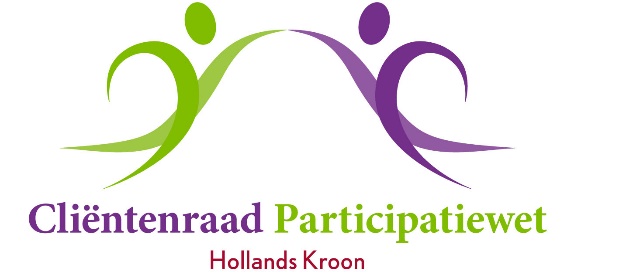 Vergadering	21 juni 2022Aanvang	14:00 uurLocatie:   	MFA -Robbenoordbos-            	De Verwachting 1, Anna PaulownaAgenda1.	Opening en mededelingen2.	Vaststellen van de agenda3.	Verslag van 29 maart 20224.	- Actielijst maart 2022	- In- en uitgaande post
5.	Adviezen & brieven aan en antwoorden van college	- 1.i. Reactie studietoeslag gemeente	- 2.u. Uitgaande mail naar B&W aangaande mobiele balie6. 	Meedenken over	- aanpassingen c.q. verbeteringen “meedoen”	- aanpassingen handboek bijzondere bijstand7. 	Informatie over ontwikkelingen Cuips etc	- Presentatie 1: data in- en uitstroom (voor zover beschikbaar) - Presentatie 2: De Doorbraakmethode 	Deze methode wordt sociaal domein breed uitgerold.8.	Samenwerking met wmo-adviesraad	- verslag 11 mei 2022	- hoe nu verder?	- ledenwerving crpwhk9. 	Administratieve problemen bij HK	- afgelopen tijd zijn er enkele issues geweest bij uitbetalingen etc	- voorbeeld gemeentelijke belastingen10.	Rondvraag11.	Sluiting